MLDP: Application form – Cohort 8 & 9 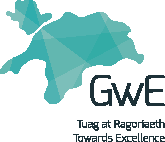 Middle Leadership Development Programme:  October 2018 – June 2019Application for Cohort 8 or Cohort 9    (please delete cohort you don't wish to be considered for)Application for Cohort 8 or Cohort 9    (please delete cohort you don't wish to be considered for)Application for Cohort 8 or Cohort 9    (please delete cohort you don't wish to be considered for)Applicant’s NameApplicant’s school and contact telephoneApplicant’s email addressApplicant’s mobile numberNumber of year’s teachingCurrent role/ responsibilitiesPrevious leadership training and/ or development programmeApplicant’s personal statement: ‘Why I feel I am ready to undertake the MLDP’ (200 words max)Applicant’s signature (electronic)Date: Headteacher/ line manager:SLT statement: please explain why yo feel the applicant is ready to undertake this programme(100 words maximum)Headteacher or DHT/ AHT signatureReturn to:MorganCordiner@gwegogledd.cymruMorganCordiner@gwegogledd.cymruTo be received by: 10:00am, Monday, 10 September 2018.10:00am, Monday, 10 September 2018.The senior management team and governors of this school fully support this application and undertake to actively seek then necessary opportunities to enable the applicant to complete the tasks involved.  The school will allocate a member of the SLT as the applicants school-based mental.The applicant is expected to attend all development days.The senior management team and governors of this school fully support this application and undertake to actively seek then necessary opportunities to enable the applicant to complete the tasks involved.  The school will allocate a member of the SLT as the applicants school-based mental.The applicant is expected to attend all development days.The senior management team and governors of this school fully support this application and undertake to actively seek then necessary opportunities to enable the applicant to complete the tasks involved.  The school will allocate a member of the SLT as the applicants school-based mental.The applicant is expected to attend all development days.